College Application Week Bingo 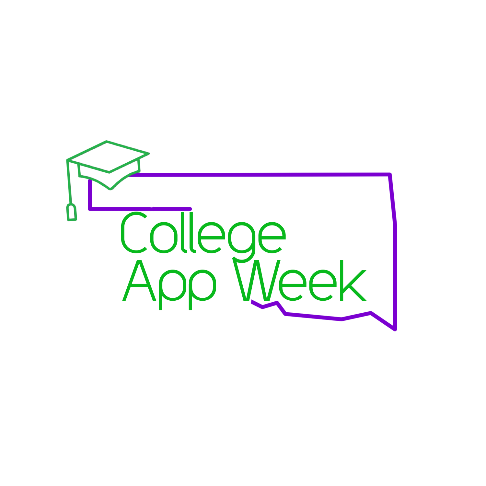 Student Name: ____________________________________Find a teacher or staff member to sign a statement that applies to them. Turn in a blackout bingo card to be entered into a prize drawing!Educators, copy and paste statements from below into the CAW Bingo on page 1 or create your own statements, and edit directions as needed.Served in the militaryAttended a career technology centerAttended a two-year collegeAttended a four-year collegeWent to college in OklahomaWent to college out-of-stateWent to an HBCUAttended Freshman Orientation eventTransferred to another collegeGot lost on campusAttended an event just for the free foodCan name three instructors’ namesTook a class with more than 100 studentsEarned a master’s degree or doctorateChanged their major more than onceGraduated in 4 yearsWas in college more than 4 yearsGraduated with honorsPlayed a sport in collegeWas involved in Greek LifeStudied abroadVolunteered while in collegeCompleted an internshipVisited the campus career services officeUsed campus wellness/workout facilitiesHad a job on campus in collegeHad a job off campus in collegeCompleted a FAFSAReceived scholarships in collegeReceived the Oklahoma’s Promise scholarshipReceived a tribal scholarshipTook out loans to pay for collegePaid for college with military benefits Lived in the dorms during freshman yearHad a random roommate freshman yearHad a meal plan on campusLived at home during collegeBelonged to a student groupHeld a leadership position in collegeNever thought they would go to collegeWas first in their family to go to collegeStill have friends they met in collegeBINGOFREESPACE